VERKSAMHETSPLAN FÖR 2020ÅLANDS BRUKS- OCH SÄLLSKAPSHUNDKLUBB R.F.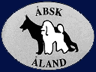 Allmänna verksamhetsplanen för ÅBSK 2019- Underhåll och utveckling av anläggningen i Torp	- Hålla en aktiv hemsida och en aktiv facebooksida för att information skall nå medlemmarna- Fortsätta att utveckla allmänlydnadsträningen- Hålla öppen allmänlydnadsträning i april, maj, juni, juli, augusti och september- Ordna hundmedborgartest- Hjälpa till på ÅKD:s utställning- Ordna en inofficiell utställning- Delta i luciatåget- Fortsätta med träffar ”pensionärer tränar hund”Lydnadssektionens verksamhetsplan 20202 officiella lydnadsprov  på våren2 officiella lydnadsprov på höstenÖppen träning på plan onsdagar 19-20Kurs om intresse finnsBrukssektionens medlemmar sköter verksamheten.Agilitysektionens verksamhetsplan 2020Regelbundet (veckovis) återkommande träningsgrupperDessa sker på plan i Torp eller inomhus beroende på årstid. Träningsgrupper anordnas vid tre olika veckodagar.NybörjarkursSker under våren 2020. Tid och antal tillfällen meddelas i utskick innan kursstart. Deltagande hund bör vara 1 år fyllda vid kursstart eller fylla ett år under kursens gång och föraren minst 10 år gammal. Pröva-på-agilityAnordnas under hösten 2020. Tillfället riktar sig till den som vill bekanta sig med sporten. Du får möjlighet att testa på olika hinder och få en insyn i vår roliga sport.Officiella tävlingarZorro-Cup: 9-10 majSkördehoppet: 5-6 septemberInofficiella tävlingarTe-Koppen anordnas vid 6 tillfällen.Verkställande av ny träningsplanUnder år 2020 hoppas vi att kunna erbjuda ytterligare en belyst träningsplan för våra medlemmar och genom detta utökade träningsmöjligheter.ÖvrigtGemensam plan/hinderförbättring.Sektionsmedlemmar 2020Ann-Sofie Gustafsson, Dan Lindholm, Erika Sjölund, Jessica Jansson, Marie Bertell, Mia Pellas, Petra Sjöstrand, Sara Hamberg, Sonja AnderssonRallylydnadssektionens verksamhetsplan 2020KurserEn nybörjarkurs på våren med egna kursledareEn fortsättningskurs på hösten med egna kursledareEn veckoslutskurs   med ledare utifrån Temakvällar under sommarenOfficiell provfunktionärskurs på höstenTräningarÖppna träningar på plan , i ridhus eller hall beroende av årstid(ingen avgift ute på plan, självkostandspris i ridhus eller hall)TävlingarOfficiella tävlingar  ( 2 eller 3 st under ett veckoslut)Officiella tävlingar på hösten i samband med funktionärskursenÖvrigtFörsöka få med ett lag till Rallylydnads FM den 29.8 2020 i LietoSektionsmedlemmar 2020Diana Higgins, Marghareta Österman, Ninna Lindholm, Mikaela Asp, Malin Sagulin, Emelie Hanström, Marie-Louise JanssonBrukssektionens verksamhetsplan 2020Brukssektionen planerar hålla 1 bh-prov, 2 sökprov och 2 spårprov.Om intresse finns planerar sektionen hålla en bh-kurs.Ordna fortbildning med avseende att stärka bruksverksamheten.Andra aktiviteter t.ex. inofficiell sakletningstävling kan också förekomma.Utöver detta ämnar sektionen delta i underhållet av anläggningen i Torp. Och i mån av möjlighet bidrar sektionen även i klubbens gemensamma aktiviteter.Sektionsmedlemmar 2020Monika Friman, Emelie Hanström, Linda Heinola, Sofie Lundström, Essi Moring, Malin Sagulin, Erica SundblomRäddningsverksamhet verksamhetsplan 2020Träningsgrupp som har regelbunden träning 2ggr/veckaLarmövning för ÅBSK larmgrupp som tidigare 1ggr/månadLånga sök för godkända hundekipage och hundar som klarat nivå proven och tränar inför VirtaSPKL gruppledare utbildning för två personer Gruppledare fortbildningRäddningshundsprov Delta i övningar och evenemang med frivilliga räddningstjänsten och myndigheterNybörjarkursVIRTA myndighetstest Kurser för hundar och förareTeambildningMålsättning att få nya hjälpförare och hundekipage till larmgruppenSektionsmedlemmar 2020Carin Ekström, Charlotte Lillström, Linda Larsson, Ria Ounap, Sebastian Holm, Tanja Ståhl, Therese Johansson